様式第4号(第11条関係)建設工事請書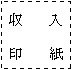 　1　建設工事名　2　建設工事箇所　　袋井市　3　工期　　着手　　　　　年　　月　　日　　　　　　　　　 　　完成　　　　　年　　月　　日　4　請負代金額　　￥　　　　　　　　　　　(うち取引に係る消費税及び地方消費税の額　￥　　　　　　　　　　　)　5　建設発生土の搬出先等　6　その他　　上記の建設工事の施工については、袋井市建設工事請負契約約款中受注者に関する規定を遵守し、仕様書、設計書及び図面に基づいて相違なく完成します。年　　月　　日　　　発注者　袋井市長受注者　住所　　　　　　　　　　　　商号又は名称　　　　　　　　　　　　氏名　　　　　　　　　　印　(法人にあっては、代表者の氏名)